Sample Assessment Outline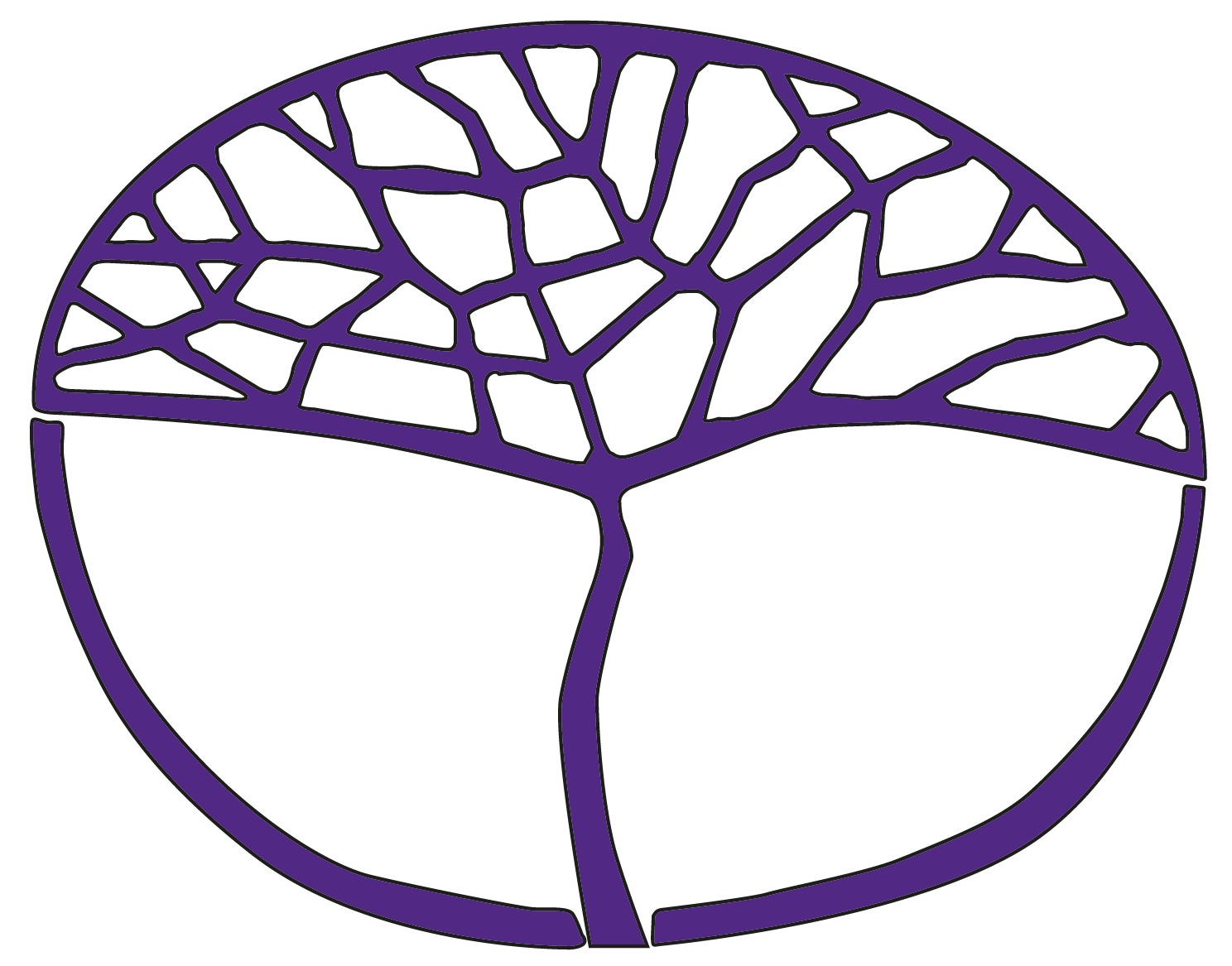 Hindi: Background LanguageATAR Year 11Acknowledgement of CountryKaya. The School Curriculum and Standards Authority (the Authority) acknowledges that our offices are on Whadjuk Noongar boodjar and that we deliver our services on the country of many traditional custodians and language groups throughout Western Australia. The Authority acknowledges the traditional custodians throughout Western Australia and their continuing connection to land, waters and community. We offer our respect to Elders past and present.Copyright© School Curriculum and Standards Authority, 2022This document – apart from any third party copyright material contained in it – may be freely copied, or communicated on an intranet, for non-commercial purposes in educational institutions, provided that the School Curriculum and Standards Authority is acknowledged as the copyright owner, and that the Authority’s moral rights are not infringed.Copying or communication for any other purpose can be done only within the terms of the Copyright Act 1968 or with prior written permission of the School Curriculum and Standards Authority. Copying or communication of any third party copyright material can be done only within the terms of the Copyright Act 1968 or with permission of the copyright owners.Any content in this document that has been derived from the Australian Curriculum may be used under the terms of the CreativeCommonsAttribution4.0International licence.Sample assessment outlineHindi: Background Language – ATAR Year 11Unit 1 and Unit 2Assessment componentAssessment 
typeAssessment
type weighting AssessmenttaskweightingWeek dueAssessment taskPracticalOral communication25%12.5%Semester 1
Week 15Task 3: Our changing environmentPresent a 6–8 minutes speech in Hindi.PracticalOral communication25%12.5%Semester 2
Week 10Task 6: Indian identity in the Australian contextParticipate in an 8–10 minute interview with a Hindi speaker.PracticalPractical (oral) examination10%5%Semester 1Examination weekTask 4 (a): Semester 1 practical (oral) examinationA representative sampling of the ATAR Year 11 syllabus content from Unit 1 – using a format similar to the Year 12 ATAR course examination – 8–10 minutes.PracticalPractical (oral) examination10%5%Semester 2 Examination weekTask 8 (a): Semester 2 practical (oral) examinationA representative sampling of the ATAR Year 11 syllabus content from Unit 1 and 
Unit 2 – using a format similar to the Year 12 ATAR course examination – 10–12 minutes.WrittenResponding to texts30%15%Semester 2Week 15Task 7: Media and communicationListen to, read and view texts in Hindi and respond to questions in English and/or Hindi, as specified, to questions in Hindi or English.WrittenResponding to texts30%15%Semester 1Week 5Task 1: Young people and their relationshipsListen to, read and view texts in Hindi and respond to questions in English and/or Hindi, as specified, to questions in Hindi or English.WrittenWritten communication15%7.5%Semester 1Week 10Task 2: Traditions and values in a contemporary societyWrite a blog post of approximately 200 words in Hindi.WrittenWritten communication15%7.5%Semester 2Week 5Task 5: Pressures in today’s societyWrite a script of approximately 250 words in Hindi.WrittenWritten examination20%10%Semester 1Examination weekTask 4 (b): Semester 1 written examination A representative sampling of the ATAR Year 11 syllabus content from Unit 1 – using a format similar to the Year 12 ATAR course examination – 2 hours.WrittenWritten examination20%10%Semester 2 Examination weekTask 8 (b): Semester 2 written examination A representative sampling of the ATAR Year 11 syllabus content from Unit 1 and 
Unit 2 – using a format similar to the Year 12 ATAR course examination – 2.5 hours.Total100%100%